№  47                                                                                          от 30 декабря  2014 г.Об утверждении мест размещения специальных  информационных стендов на территории Бурметьевскогосельского поселения Нурлатского  муниципального района Республики ТатарстанВ соответствии с частью 3 статьи 47 Федерального закона от 6 октября 2003 года №131-ФЗ «Об общих принципах организации местного самоуправления в Российской Федерации», Устава муниципального образования «Бурметьевское сельское поселение» Нурлатского муниципального района Республики Татарстан,ПОСТАНОВЛЯЮ:1.   Утвердить места размещения специальных информационных стендов на территории Бурметьевского сельского поселения Нурлатского  муниципального района Республики Татарстан согласно приложению.2. Обнародовать муниципальные правовые акты Бурметьевского сельского поселения Нурлатского  муниципального района Республики Татарстан на утвержденных специальных информационных стендах.3.   Контроль за исполнением данного постановления оставляю за собой.
Руководитель исполнительного комитетаБурметьевского сельского поселенияНурлатского муниципального района Республики Татарстан                                                                    Р.Г.Ганиев                                                     Приложение к Постановлению Исполнительного комитетаБурметьевского сельского поселенияНурлатского муниципального района от 30.12.2014 г. № 47Переченьразмещения специальных информационных стендовна территории Бурметьевского сельского поселенияНурлатского муниципального района Республики ТатарстанТАТАРСТАН РЕСПУБЛИКАСЫНУРЛАТ МУНИЦИПАЛЬ РАЙОНЫКИЕКЛЕ АВЫЛ ҖИРЛЕГЕ БАШКАРМА КОМИТЕТЫ 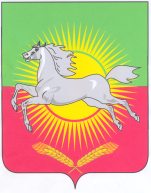 РЕСПУБЛИКА  ТАТАРСТАН ИСПОЛНИТЕЛЬНЫЙ КОМИТЕТБУРМЕТЬЕВСКОГО СЕЛЬСКОГО ПОСЕЛЕНИЯНУРЛАТСКОГО МУНИЦИПАЛЬНОГО РАЙОНА № п/пНаименование населенного пунктаМеста для размещенияАдрес1.с. Бурметьевоспециальные информационные стендыРТ, Нурлатский район, с. Бурметьево ул. Центральная (СДК)2.с. Курманаевоспециальные информационные стендыРТ, Нурлатский район, с. Курманаево ул. Пионерская (магазин Лейсан)3.д. Урнякспециальные информационные стендыРТ, Нурлатский район, д. Урняк ул. Нагорная (мечеть)